(Návrh na zmenu dokumentov ŠTK)Návrh na nákup rozhodcovských sádNavrhovateľHarmony MotiváciaNedávno sme rozhodcom schválili nákup dresov. Za dôležitejšie však považujeme, aby rozhodcovia používali pri meraniach správne rozhodcovské vybavenie. Navrhujeme, aby SFP uskutočnila nákup vybavenia pre rozhodcov a (počas stretnutia rozhodcov)dôrazne rozhodcom odporučila ich používanie. Sada by pozostávala  z výsuvného metra, tirety, kariet). Nie je potrebné, aby mal sadu každý rozhodca. Sady by mohli byť k dispozícii podľa oblastí, v ktorých pôsobia kluby s aspoň jedným rozhodcom SFP. Sady by boli k dispozícii na všetky turnaje, vrátane MSR, SLK, CC Slovensko. Po zakúpení môže prebehnúť krátke školenie (fyzické alebo on-line), keďže nie všetci rozhodcovia majú prax s používaním jednotlivých nástrojov. Nákup + krátke školenie prospeje k profesionalite rozhodcov a k zvýšeniu úrovne turnajov. Nenavrhujeme ísť cestou zavedenia povinnosti organizátora zabezpečiť „prítomnosť sady“  na bežnom turnaji a sme proti akýmkoľvek sankciám. Sada by však mala byť k dispozícii počas MSR a SLK a CC Slovensko.Navrhujeme kúpu 5 sád pre rozhodcov. Súčasní rozhodcovia uvedení na webe SFP sú z klubov: 
Bratislava: CAP, Hohenlohe
Modra, Pezinok: Moped, Spiders/PK Pétanque Pezinok
Šaľa: KPPS
Košice: Cassovia
Šírava: PK ŠíravaNavrhujeme preto takéto rozdelenie sád:
Bratislava: (CAP, Hohenlohe)				 				1 ks 
Modra, Pezinok: (Moped, Spiders/PK Pétanque Pezinok)  				1 ks
Šaľa: (KPPS) 										1 ks
Košice:  (Cassovia) 									1 ks
Šírava:  (PK Šírava) 									1 ksV zátvorke sú uvedené iba kluby, ktorých členom je v súčasnosti rozhodca.Približná cenová kalkulácia (1 sada):Zvinovací meter s nepohyblivým koncom, t. j. s 3 nitmi na konci (2-3m)			5 eurKarty (žltá, oranžová, červená),  1 set		 					2 euráPásmo 20m										10 eurSkladací meter s výsuvným jazýčkom hliníkový (tirette)					25 eurTaška na sadu										10 eurSPOLU	ZA 1 SADU + POŠTOVNÉ							52 eur**v kalkulácii nie je zahrnutú prípadné poštovné (napr. z Francúzska okolo 20 Eur).Predpokladané celkové náklady 5 x 52 + poštovné =					280 eurAktuálne znenie dokumentuNeexistuje Nové znenieSFP kúpi  5 sád pre rozhodcov. Sady budú k dispozícii podľa oblastí, v ktorých pôsobia kluby s aspoň jedným rozhodcom SFP. Sady budú organizujúcim klubom k dispozícii na všetky turnaje pod hlavičkou SFP vrátane MSR, SLK  a CC Slovensko. Rozdelenie sád:
Bratislava:  			 							1 ks 
Modra, Pezinok:									1 ks
Šaľa:   											1 ks
Košice:    										1 ks
Šírava:    										1 ksPribližná cenová kalkulácia (1 sada):Zvinovací meter s nepohyblivým koncom, t. j. s 3 nitmi na konci (2-3m)			5 eurKarty (žltá, oranžová, červená),  1 set		 					2 euráPásmo 20m										10 eurVýsuvný meter hliníkový								25 eurTaška na sadu										10 eurSPOLU	ZA 1 SADU + POŠTOVNÉ							52 eur**v kalkulácii nie je zahrnutú prípadné poštovné (z Francúzska okolo 20 Eur).Predpokladané celkové náklady 5 x 52 + poštovné =					280 eur(Pozn.: V prípade schválenia tohto návrhu je potrebné upraviť návrh rozpočtu SFP na rok 2021.)Poznámky pod čiarou: 
Na prvom stretnutí ŠTK boli vznesené viaceré námietky k pôvodnému, všeobecnajšiemu návrhu o nákupe sád pre rozhodcov. Namiesto riešenia „ako“ sa skôr hľadali dôvody, prečo to nejde. Tento návrh sa pokúsil námietky/námety zapracovať. Námietka o finančnej náročnosti pochádzala podľa môjho názoru z neznalosti výšky rozpočtu, s ktorým pracuje SFP. Okrem toho, suma 280 Eur by nijako nepomohla juniorom či Espoirs, pretože je vzhľadom k nákladom na tieto kategórie zanedbateľná. 
Ak by mal niektorý z klubov bratislavského kraja problém so skladovaním sady, alebo by nik z klubov nebol ochotný mať sadu na starosti, ponúkam, že sada môže byť u mňa. Týždeň či dva pred turnajom ma môže ktorýkoľvek klub kontaktovať a dohodneme sa na prinesení sady buď priamo na turnaj, alebo dodanie vopred niekde v BA, Pezinku, Modre. Môžem viesť aj evidenciu. Čo sa týka ostatných krajov Slovenska, spolieham sa na spolupatričnosť a ochotu klubov. Ak si pamätám, táto ochota už zaznela z klubu KPPS, ktorý organizuje množstvo turnajov v areáli Kaskády.
Niektoré časti sád sa dajú kúpiť lacnejšie priamo na Slovensku, iné sa dajú iba objednať zo zahraničia. Keďže už roky objednávam gule a iné pomôcky pre slovenských petangistov zo špecializovaných zahraničných webov, v prípade potreby rád pomôžem s nákupmi na Slovensku i v zahraničí.  Michal Dzúrik, Harmony Modra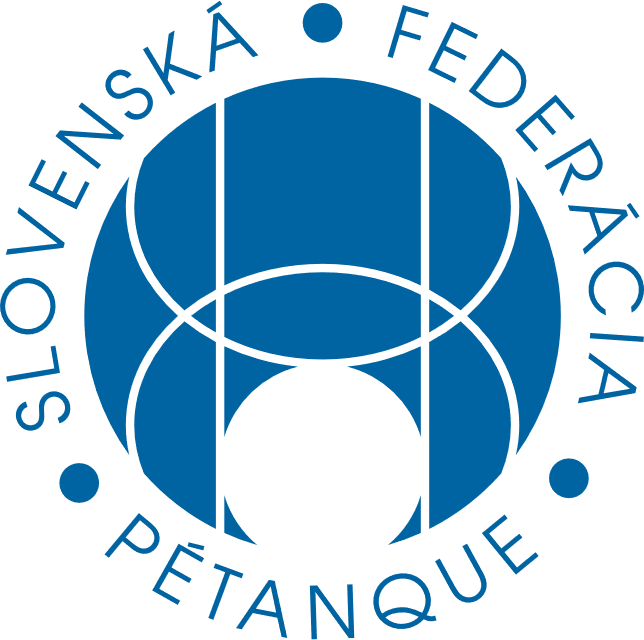 